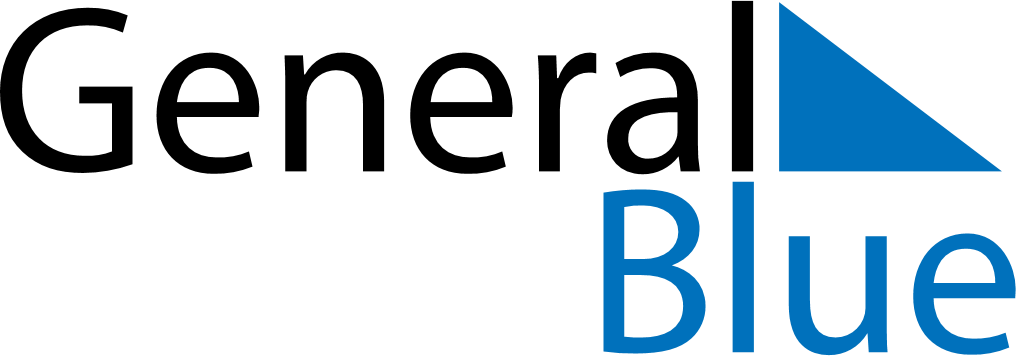 Q4 2020 CalendarSvalbard and Jan MayenQ4 2020 CalendarSvalbard and Jan MayenQ4 2020 CalendarSvalbard and Jan MayenQ4 2020 CalendarSvalbard and Jan MayenQ4 2020 CalendarSvalbard and Jan MayenQ4 2020 CalendarSvalbard and Jan MayenQ4 2020 CalendarSvalbard and Jan MayenOctober 2020October 2020October 2020October 2020October 2020October 2020October 2020October 2020October 2020SUNMONMONTUEWEDTHUFRISAT123455678910111212131415161718191920212223242526262728293031November 2020November 2020November 2020November 2020November 2020November 2020November 2020November 2020November 2020SUNMONMONTUEWEDTHUFRISAT12234567899101112131415161617181920212223232425262728293030December 2020December 2020December 2020December 2020December 2020December 2020December 2020December 2020December 2020SUNMONMONTUEWEDTHUFRISAT123456778910111213141415161718192021212223242526272828293031Nov 8: Father’s DayNov 29: First Sunday of AdventDec 6: Second Sunday of AdventDec 13: Third Sunday of AdventDec 20: Fourth Sunday of AdventDec 24: Christmas EveDec 25: Christmas DayDec 26: Boxing DayDec 31: New Year’s Eve